Karta zgłoszeniowa
Charytatywny Turniej Piłki Nożnej
o Puchar Wójta Gminy Czermin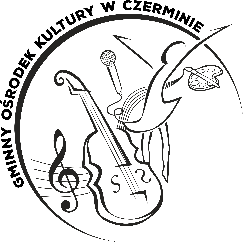 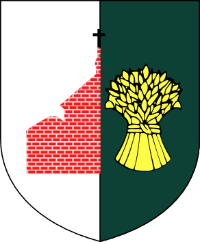 Czermin, 07.07.2019 r.Drużyna: Termin zgłaszania drużyn upływa 30.06.2019 r. 
Niniejsze karty zgłoszeniowe należy dostarczyć do siedziby głównej Gminnego Ośrodka Kultury w Czerminie. 
Imię i nazwisko oraz numer telefonu Kapitana drużyny Zawodnicy poniżej 18 roku życia są bezwzględnie zobowiązani dostarczyć do Organizatora do dnia rozgrywek pisemną zgodę rodziców lub opiekunów prawnych  na uczestnictwo w turnieju.
Kwestia ubezpieczenia od następstw nieszczęśliwych wypadków na czas trwania turnieju, leży po stronie uczestników zawodów.               Lp.Imię i nazwisko zawodnikaAdres1.2.3.4.5.6.7.8.9.10.